Resident/Student Evaluation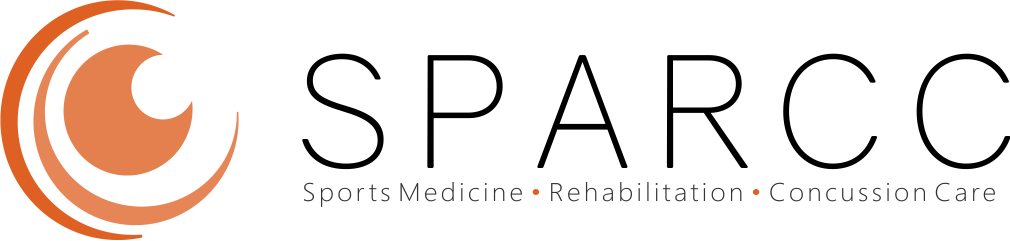 Suggestions for academic/teaching improvements at SPARCC clinics?Suggestions for patient care improvements in SPARCC clinics?What SPARCC experience was most/least useful for you?What non-SPARCC experience was most/least useful for you?Overall suggestions for the resident/student schedule?Please leave us with a comment for our website academic page:1) Strongly Disagree  2) Disagree 3) Neutral 4) Agree 5) Strongly AgreeOverall PSM election rotation was very useful for my education.1       2        3      4       5The provider spent enough time with me.1       2        3      4       5The provider was knowledgeable.1       2        3      4       5I would recommend this learning experience without hesitation to others.1       2        3      4       5There was good teamwork among the providers, nurses, and other staff.1       2        3      4       5Consults at SPARCC met patient’s expectations/needs/treatment.1       2        3      4       5I would recommend SPARCC services without hesitation to others.1       2        3      4       5